015 オオバコ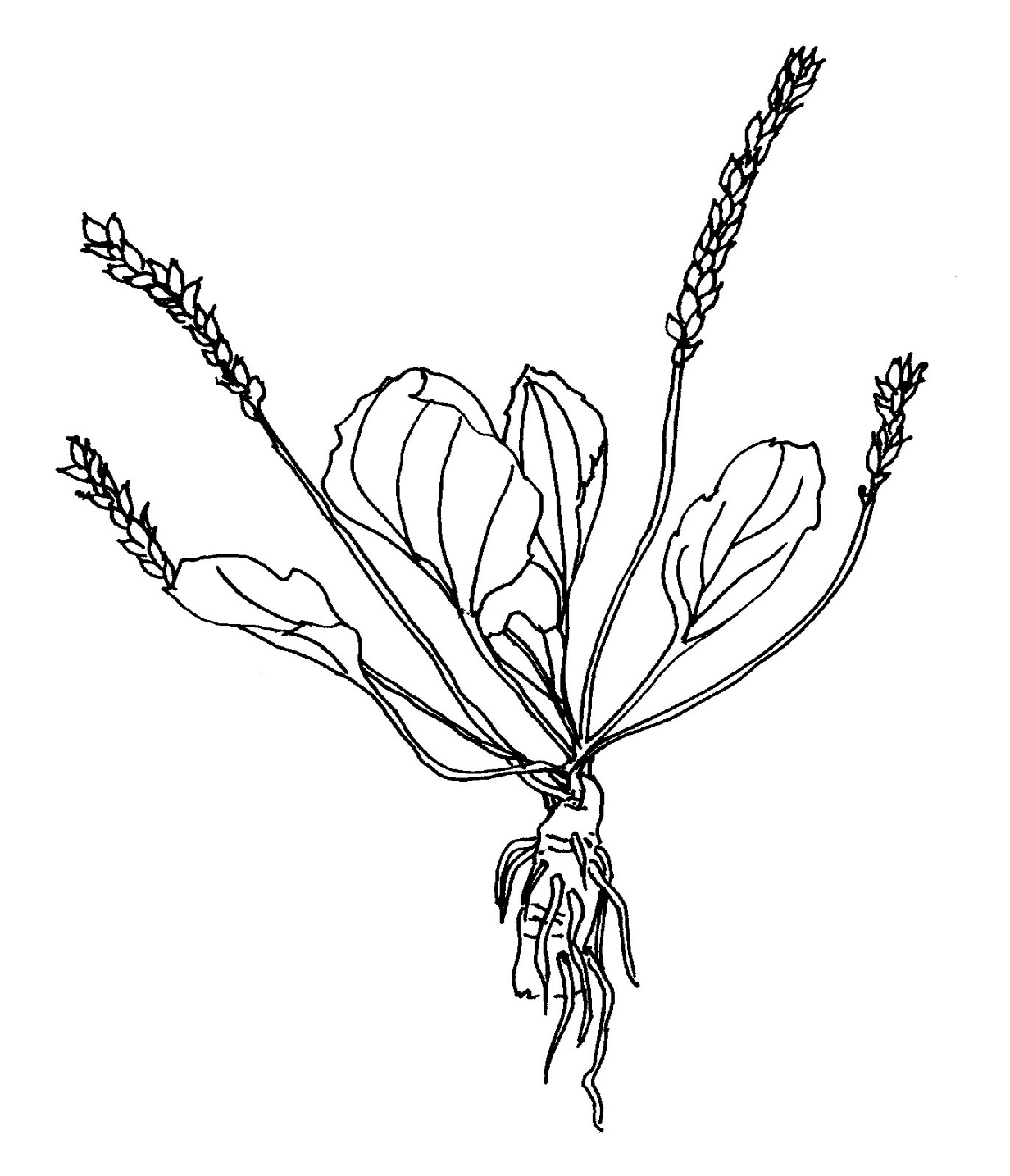 